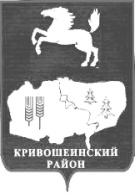 АДМИНИСТРАЦИЯ КРИВОШЕИНСКОГО РАЙОНА РАСПОРЯЖЕНИЕ02.12.2019                                                                                                                                    № 388 -рс. КривошеиноТомской областиОб утверждении плана проведения проверок соблюдения трудового законодательства и иных нормативных правовых актов, содержащих нормы трудового права, в муниципальных учреждениях, муниципальных унитарных предприятиях, подведомственных Администрации Кривошеинского района, на 2020 годВ соответствии со статьей 353.1 Трудового кодекса Российской Федерации, частями 1-4 статьи 3 Закона Томской области от 08.12.2017 № 144-ОЗ «О ведомственном контроле за соблюдением трудового законодательства и иных нормативных правовых актов, содержащих нормы трудового права, в Томской области» (далее – Закон Томской области от 08.12.2017 №144-ОЗ), постановлением Администрации Кривошеинского района от 14.11.2019 №702 «О муниципальном ведомственном контроле за соблюдением трудового законодательства и иных нормативных правовых актов, содержащих нормы трудового права, руководствуясь Уставом муниципального образования Кривошеинский район1. Утвердить план проведения проверок соблюдения трудового законодательства и иных нормативных правовых актов, содержащих нормы трудового права, в муниципальных учреждениях, муниципальных унитарных предприятиях, подведомственных Администрации Кривошеинского района, на 2020 год согласно приложению к настоящему распоряжению.2. Уполномоченным лицам на осуществлении муниципального ведомственного контроля за соблюдением трудового законодательства и иных нормативных правовых актов:1) разместить план проведения проверок на официальном сайте Администрации Кривошеинского района в соответствии с требованиями Закона Томской области от 08.12.2017 №144-ОЗ;2) провести в отношении включенных в план муниципальных учреждений проверки в порядке, установленном Законом Томской области от 08.12.2017 №144-ОЗ.3. Настоящее распоряжение опубликовать в Сборнике нормативных актов Администрации Кривошеинского района и разместить на официальном сайте муниципального образования Кривошеинский район в информационно-телекоммуникационной сети «Интернет».        4. Контроль за исполнением настоящего распоряжения оставляю за собой.Глава Кривошеинского района                                                                               С.А. Тайлашев(Глава Администрации)Л.Н. Китченко (38251) 2-17-63Приложение УТВЕРЖДЕНОраспоряжением АдминистрацииКривошеинского районаот 02.00.2019 № 388-р Планпроведения проверок соблюдения трудового законодательства и иных нормативных правовых актов, содержащих нормы трудового права, в муниципальных учреждениях, муниципальных унитарных предприятиях, подведомственных Администрации Кривошеинского района, на 2020 год№Наименование организацииМесто нахождения организацииЦель проведения проверкиОснование проведения проверкиДата начала проверкиСроки проведения проверки1.Муниципальное казенное учреждение «Управление финансов Администрации Кривошеинского района»636300, Томская область, с.Кривошеино, ул.Ленина, 26Соблюдение трудового законодательства и иных нормативных правовых актов, содержащих нормы трудового правап.2 ч.2 ст.3 Закона Томской области от 08.12.2017 №144-ОЗмай20 рабочих дней2.Муниципальное унитарное предприятие «Редакция газеты «Районные Вести» Кривошеинского района»636300, Томская область, с.Кривошеино, ул.Ленина, 26Соблюдение трудового законодательства и иных нормативных правовых актов, содержащих нормы трудового правап.2 ч.2 ст.3 Закона Томской области от 08.12.2017 №144-ОЗоктябрь20 рабочих дней